                                                 SMLOUVA O VÝPŮJČCE                            9023581019číslo: 0337/S/2019Tato Smlouva o výpůjčce zařízení (dále jen „Smlouva"), je uzavřena níže uvedeného dne, měsíce a roku v souladu s ust. § 2193 zákona č. 89/2012 Sb., Občanský zákoník, v platném znění („NOZ"), mezi:AbbVie, s. r. o.Praha 5, Metronom Business Center, Bucharova 2817/13, PSČ: 158 00XXXX24148725CZ24148725Městský soud v Praze, oddíl C, vložka 183123dále jen „Půjčitel"Nemocnice Nové Město na Moravě, příspěvková organizaceXXXXNové Město na Moravě, Ždárská 610, PSČ: 592 3100842001CZ00842001Krajský soud v Brně v oddílu Pr, vložce číslo 1446dále jen „Vypůjčitel"Předmět smlouvyTouto smlouvou se půjčitel zavazuje poskytnout vypůjčiteli do bezplatného užívání sevofluranové odpařovače, jejichž seznam s uvedením výr. a inv. čísla, typového označení je uveden v příloze č. 1 této Smlouvy - Předávací protokol ( dále jen „předmět výpůjčky" nebo „zařízení") tak, aby je mohl po dohodnutou dobu užívat ve svých prostorách na anesteziologických pracovištích VypůjčiteleSmluvní strany dále sjednávají níže uvedené podmínky smlouvy:Převzetím předmětu výpůjčky je za vypůjčitele oprávněn primář oddělení ARO, vrchní sestra, nebo staniční sestra oddělení.Kontaktními osobami ve věci Předmětu výpůjčky budou za půjčíte: XXXX, DiS tel.: +XXXX, XXXXza vypůjčitele: technické oddělení, XXXX, tel. XXXX, XXXXO předání a převzetí předmětu výpůjčky je smluvními stranami vždy sepsán předávací protokol. Při předání zařízení je půjčitel povinen předat vypůjčiteli návod k užívání v českém jazyce a veškeré doklady o přípustnosti a způsobu použití zařízení při poskytování zdravotnické péče (dle zákona č. 268/2014 Sb. o zdravotnických prostředcích v platném znění). Podepsáním předávacího protokolu účastníci stvrzují, že zařízení je ve stavu způsobilém k řádnému užívání.Vypůjčitel je povinen zajistit aby zařízení bylo uchováváno a obsluhováno ve vhodném prostředí, že bude využíváno pouze ke sjednanému účelu a dále že bude obsluhováno osobami proškolenými v souladu s pokyny výrobce.Vypůjčitel se zavazuje předmět výpůjčky užívat výhradně v prostorách uvedených shora, bez předchozího písemného souhlasu půjčitele není oprávněn předmět výpůjčky pronajímat, nebo poskytnout do užívání třetí osobě.Vypůjčitel se zavazuje bezodkladu informovat půjčitele v případě, že vypůjčené zařízení použije pro jiný produkt než pro produkty společnosti Abbvie. V případě použití zařízení pro jiný produkt je půjčitel oprávněn vypovědět smlouvu dle odstavce 5.2 písm.c) smlouvy.Vypůjčitel bere na vědomí, že zařízení jsou kalibrována pomocí sevofluranu, který obsahuje nejméně 300 ppm vody, která zabraňuje působení Lewisových kyselin. Půjčitel nedoporučuje použití odpařovače pro sevofluran o jiném složení.Vypůjčitel se zavazuje ponechat na vypůjčeném zařízení všechny štítky, popisky, sériová čísla či jakékoliv jiné označení, která jsou na zařízení umístěna.Údržbu zařízení a jeho roční revizní kontroly se zavazuje na svůj účet zajišťovat vypůjčitel, jeho opravy bude provádět půjčitel. Vypůjčitel nebude bez předchozího písemného souhlasu půjčitele provádět nebo povolovat jakoukoli úpravu, změnu nastavení nebo instalace zařízení.Vypůjčitel se zavazuje informovat půjčitele o jakémkoli poškození, vadě či ztrátě vypůjčeného zařízení, a to nejpozději do 2 kalendářních dnů po jejich zjištění; v opačném případě odpovídá vypůjčitel za veškerou způsobenou újmu v důsledku prodlení.Vypůjčitel se zavazuje umožnit půjčiteli inventarizaci vypůjčených zařízení, kterou půjčitel provede obvykle jednou ročně. Vypůjčitel potvrdí výsledek inventarizace podpisem oprávněné osoby dle odst. 2.1 výše.VlastnictvíZařízení je a zůstává po celou dobu platnosti této smlouvy výlučným vlastnictvím půjčitele.Odpovědnost za škoduVypůjčitel odpovídá za škodu vzniklou na vypůjčeném zařízení a za jakoukoliv újmu způsobenou užíváním zařízení od okamžiku jeho převzetí do okamžiku jeho předání zpět půjčiteli.Účastníci smlouvy sjednávají, že v případě ztráty nebo zničení vypůjčeného zařízení je vypůjčitel povinen uhradit jeho zůstatkovou cenu dle podkladů půjčitele.Smluvní strany souhlasí s tím, že v míře povolené příslušným zákonem nepřesáhne maximální a celková odpovědnost půjčitele za újmu vzniklou v souvislosti s touto smlouvou částku 50.000,- Kč. Smluvní strany tímto souhlasí s tím, že toto omezení odpovědnosti za újmu je přiměřené a vzhledem k povaze a předmětu této smlouvy a vztahu mezi smluvními stranami představuje rozumně předvídatelnou újmu, jež může být způsobena půjčitelem porušením jakékoli jeho záruky nebo povinnosti vyplývající z této smlouvy nebo příslušných právních předpisů.Doba výpůjčkyTato smlouva se uzavírá na dobu určitou, a to do 30. 9. 2022.Ukončení smlouvy:tato smlouva může být ukončena písemnou dohodou smluvních stran,půjčitel i vypůjčitel jsou oprávněni vypovědět smlouvu písemně s třicetidenní výpovědní lhůtou, která začíná běžet ode dne doručení výpovědi druhé smluvní straně,půjčitel je oprávněn vypovědět smlouvu s účinností ke dni doručení výpovědi druhé smluvní straně v případě, že vypůjčitel poruší některou z podmínek stanovených v této smlouvě o výpůjčce.V případě ukončení smlouvy je vypůjčitel povinen vrátit předmět výpůjčky ve stavu, v jakém jej převzal, s přihlédnutím k obvyklému opotřebení.Vypůjčitel bere na vědomí, že půjčitel je oprávněn odinstalovat zařízení z prostor vypůjčitele kdykoli v průběhu doby platnosti této smlouvy a jakéhokoli dalšího období, během něhož bude vypůjčitel zařízení držet, opatrovat nebo mít pod kontrolou v případě, že vypůjčitel poruší svou povinnost stanovenou v jakémkoli ustanovení této smlouvy nebo příslušného právního předpisu, a to bez jakékoliv odpovědnosti půjčitele za případnou újmu způsobenou v důsledku takového odinstalování zařízení.Závěrečná ustanoveníVeškeré změny a dodatky k této smlouvě mohou být činěny pouze písemnou formou a s podpisem obou smluvních stran.Smlouva je vyhotovena ve dvou stejnopisech, z nichž každá ze smluvních stran obdrží po jednom.Smluvní strany sjednávají, že tato smlouva o výpůjčce v celém rozsahu nahrazuje všechny předcházející smlouvy o výpůjčce podepsané do data podpisu této smlouvy, jejíž platnost a účinnost tímto zaniká.Smluvní strany prohlašují, že je jim znám celý obsah smlouvy a že tuto uzavřely na základě své svobodné a vážné vůle. Na důkaz této skutečnosti připojují své podpisy.Žádná ze smluvních stran se nemůže dovolat neplatnosti této smlouvy podle ust. § 1796 NOZ.Při výkladu této smlouvy se nepoužije ust. § 557 NOZ a ustanovení zákona, jež nemá donucující účinky, se použije před jakýmikoliv obchodními zvyklostmi.6.7.       Vypůjčitel se s ohledem na povinnosti vyplývající ze zákona č.340/2015 Sb., o registru smluv (dále jen „Zákon o registru smluv") zavazuje, že bude postupovat dle Zákona o registru smluv zřízeného tímto zákonem k uveřejnění bez zbytečného odkladu, nejpozději však do 30 dnů od uzavření této smlouvy. Smlouva bude zaslána k uveřejnění ve formátu a znění požadovaném Zákonem o registru smluv. Půjčitel s takovým zveřejněním souhlasí. Vypůjčitel se dále zavazujeze zveřejnění vyloučit, tj. v elektronickém obrazu textového obsahu této smlouvy zaslané k uveřejnění znečitelnit, ty informace, které splňují podmínky vyloučení ze zveřejnění dle Zákona o registru smluv, zejm. dle § 3 odst. 1 anebo § 5 odst. 6 Zákona o registru smluv.Tato smlouva nabývá platnosti dnem jejího podpisu oběma smluvními stranami a účinnosti dnem uveřejnění v informačním systému veřejné správy - Registru smluv. Smluvní strany dále prohlašují, že se předmětem této smlouvy řídily již od data 1.10. 2019.Smluvní strany této smlouvy prohlašují, žesi nejsou vědomy toho, že by druhá smluvní strana při sjednávání této smlouvy zneužila svou kvalitu odborníka či své hospodářské postavení;vzájemná práva a povinnosti sjednané v této smlouvě považují za rovnovážné;základní podmínky této smlouvy byly určeny dohodou smluvních stran a nikoliv jednou ze smluvních stran;každá smluvní strana měla skutečnou příležitost obsah těchto základních podmínek ovlivnit;při uzavření této smlouvy nebyl použit formulář užívaný v obchodním styku nebo jiný podobný prostředek ve smyslu ust. § 1798 odst. 2 NOZ;každá smluvní strana měla možnost získat kvalifikovanou právní pomoc při sjednávání této smlouvy.SMLOUVA O VÝPŮJČCEčíslo: 0337/S/2019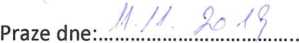 V Novém Městě na Moravě dne 25. 10. 2019Vypůjčitel:Smlouva o výpůjčce č.:0337/S/2019Místo: (město, nemocnice)Nové Město na Moravě, Nemocnice Nové
Město na Moravě, p.o.Zařízení: Nemocnice Nové Město na Moravě, p.o.Tímto potvrzuji, že odpařovače uvedené na seznamu, zapůjčené společností AbbVie, s.r.o. jsou umístěné na výše uvedeném místě.Za nemocnici: Nemocnice Nové Město na Moravě, p.o.Datum:	25.10.2019	Podpis: XXXXRegionální obchodní zástupce, AbbVie, s.r.o.:Datum: 25.10.2019	-Podpis: XXXXZa firmu AbbVie, s.r.o.:Datum: 25.10.2019	Podpis: XXXXXXXXAbbVie s.r.o.Metronom Business Center Bucharova 2817/13 Budova C 158 00 Praha 5IČ: 24148725DIČ: CZ24148725Č. účtuXXXXCzech Republic	Banka: XXXXAbbVie s.r.o., společnost je zapsána u Městského soudu v Praze, oddíl C, vložka 183123.tel.:+XXXX fax: +XXXXwww.abbvie.czQbbvie	 Předávací protokolPříloha č. 1smlouvy o výpůjčce č.: 0337/S/2019,	uzavřená dne: 25.10.2019Půjčitel - předávající:	AbbVie s. r. o., se sídlem Praha 5, Metronom Business Center,Bucharova 2817/13 Budova C, PSČ: 158 00, IČ: 241 48 725Výpůjčitel - přebírající:	Nové Město na Moravě, Nemocnice Nové Město na Moravě, p.o., AROPředmět předání:S vaporizérem je předáván Návod na použití, Test Certifikát a prohlášení o shodě zdr. prostředku klas. lib v ČJ. Skladovací podmínky přístroje byly dodrženy v souladu s návodem výrobce.Komentář: odpařovače zůstávají v nemocnici - převedeny ze staré smlouvy, na smlouvu novouPřebírající svým podpisem stvrzuje, že předmět předání je ve stavu způsobilém k řádnému užívání av tomto stavu jej níže uvedeného dne, měsíce a roku přebírá do svého užívání.■XXXXZa půjčiteleXXXXDatum předání a převzetí: 25.10.2019AbbVie s.r.o.Metronom Business Center Bucharova 2817/13 Budova C 158 00 Praha 5Czech RepublicIČ: 24148725DIČ: CZ24148725Č. účtu: XXXX Banka: XXXXtel.: +XXXX fax: +XXXXwww.abbvie.czAnestetikumVýrobceTypVýrobní čísloInventárníčísloDatumzapůjčeníOdděleníStavpřístrojeSevofluranOhmedaselect.XXXXXXXX25.10.2019AROOKSevofiuranOhmedaselect.XXXXXXXX25.10.2019AROOKSevofluranOhmedaselect.XXXXXXXX25.10.2019AROOKSevofluranDragerau LuXXXXXXXX25.10.2019AROOKSevofluranDrágerducuXXXXXXXX25.10.2019AROOKSevofluranDragerauluXXXXXXXX25.10.2019AROOKSevofluranDragerdULUXXXXXXXX25.10.2019AROOKAnestetikumVýrobceTypVýrobní čísloInventární čísloSevofluranOhmedaselect.XXXXXXXXSevofluranOhmedaselect.XXXXXXXXSevofluranOhmedaselect.XXXXXXXXSevofluranDrágerauto exclusionXXXXXXXXSevofluranDrágerauto exclusionXXXXXXXXSevofluranDrágerauto exclusionXXXXXXXXSevofluranDrágerauto exclusionXXXXXXXX